UNIVERSITATEA POLITEHNICA BUCUREŞTIFacultatea de Electronică, Telecomunicaţii si Tehnologia InformaţieiSisteme de operareLucrarea :Sisteme de fișiere - RAIDProfesor coordonator :							Student :	prof. univ. dr. ing. Ştefan Stăncescu		       Pavel Mihai-AlexandruGrupa 433 A Anul universitar2014 - 2015Cuprins:Capitolul 1: Introducere în conceptul RAID.........................................................3Capitolul 2:  Nivelele de  organizare RAID............................................................4Capitolul 3: Analiză comparativă a nivelelor RAID...........................................9Capitolul 4:  Recuperarea datelor în RAID.........................................................10Capitolul 5: RAID Software......................................................................................11Capitolul 6:  S.M.A.R.T................................................................................................13Bibliografie ..................................................................................................................18Capitolul 1:Introducere în conceptul R.A.I.D. Conceptul de R.A.I.D. (“Redundant Array of Inexpensive Disks”) a fost introdus la sfârșitul anilor 1980 de către un grup de cercetători, profesorii  David Patterson, Randy Katz si Garth Gibson  (la acea vreme sutdent) de la Universitatea Berkeley, California. Aceștia doreau obținerea unei configurații de stocare mult mai eficientă, plecând de la ideea alăturării mai multor discuri dure (HDD), unei memorii (atât volatile cât si non-volatile) și  folosirea unor procesoare pentru a gestiona întreg sistemul.Cercetările în domeniul tehnologiei RAID  s-au făcut pe 3 direcții, urmărind eventualele erori ce pot apărea. Capacitatea de stocare a reprezentat prima direcție de dezvoltare. S-a expus următoarea problemă: Dat fiind un număr de N discuri, câtă memorie poate fi pusă la dispoziția utilizatorilor? Răspunsul evident ar fi N, dar dacă deținem un sistem care păstrează câte două copii ale fiecărui bloc vom obține o capacitate utilizabilă de N/2.Fiabilitatea a reprezentat a doua axă de dezvoltare, urmărind rezolvarea problemelor de defectare a disk-urilor din diferite configurații.   	Perfomanța a reprezentat cea mai importantă caracteristică în alegerea unui sistem RAID și totodată cea mai dificilă de evaluat doarecere depinde în mare parte de volmul de muncă prezent pe disk.Conceptul de bază din spatele unui RAID a constat în alăturarea unui server cu discuri unui computer. Această operație a presupus înlocuirea controllerului de disc cu un controller RAID și copierea datelor pe noul sistem de stocare. RAID este asemănător sistemului SLED (Single Large Expensive Disk) dar cu o performanța mult mai bună și o fiabilitate excelentă. De asemenea prețurile discurilor SCSI (Small Computer System Interface), performanța acestora, capacitatea de a atașa până la șapte unități pe un singur controller și faptul că sistemul de operare percepea RAID-ul ca un singur disc fără a face modificări de software, au fost câteva atuuri greu de egalat.	În plus, odată cu introducerea RAID, s-a introdus posibilitatea de a distribui datele pe toate unitățile pentru a permite funcționarea în paralel. În acest scop, Patterson și colaboratorii acestuia au realizat mai multe scheme fiind cunoscute ca nivelele RAID 0 pâna la RAID 5. Termenul de nivel nu implică o ierarhie, ci doar șase organizări diferite posibile. [5]  Capitolul 2: Nivelele de organizare R.A.I.D. RAID nivel 0	RAID nivel 0 se descrie prin vizualizarea virtuală a unui singur disc (simulat de RAID) ca fiind împarțit în benzi de sectoare K fiecare, cu sectoarele de la 0 la k – 1 fiind banda 0, sectoarele de la k la 2k – 1 fiind banda 1 și așa mai departe. Spre exemplu, pentru k = 1, fiecare bandă este un sector, pentru k = 2 o bandă are două sectoare, etc. 	Acest nivel de organizare scrie benzi consecutive peste unități folosind metoda round-robin. Procedeul de distribuire a datelor în mai multe unități se numește striping. Spre exemplu daca software-ul emite o comandă pentru citirea unui bloc de date format din patru benzi consecutive, controller-ul RAID va împarți această comandă în patru comenzi separate, una pentru fiecare disc în parte, prelucrându-le in mod paralel.	Acest nivel lucrează cel mai bine cu cererile de date mari. Dacă o cerere este mai mare decât numărul de unități ori mărimea benzii, unele unități vor primi cereri multiple astfel încât la terminarea primei cereri, automat va începe cea de-a doua, cu întârzieri minime. În această operație controllerul se face responsabil de împărțirea cererilor, alocarea comenzilor și asamblarea corectă a rezultatelor din memorie. 	RAID nivel 0 nu lucrează la fel de eficient cu sistemele de operare care cer pe rând  datele din diferite sectoare. Rezultatele vor fi corecte, dar nu mai există prelucrare paralelă și prin urmare niciun câștig de performanță Un alt dezavantaj al acestui mod de organizare constă în fiabilitatea scăzută în comparație cu un sistem SLED: dacă un RAID este format din patru discuri, fiecare cu un timp mediu de funcționare de 20.000 ore, la 5000 de ore o unitate se va defecta și toate datele vor fi pierdute. Un sistem SLED cu un timp mediu de funcționare de 20.000 ore, va fi de patru ori mai fiabil. [1]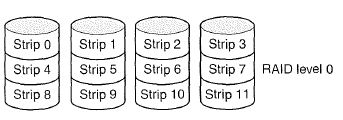 Figura 1.1 Reprezentare RAID nivel 0RAID nivel 1	Nivelul RAID 1 poate fi considerat un sistem RAID autentic. Acesta multiplică toate unitățile astfel încât să existe patru discuri primare și patru discuri pentru backup. Pentru o cerere de scriere fiecare bandă este scrisă de două ori. La citire, poate fi folosită o copie, distribuind cererea peste toate unitățile. 	Pentru acest nivel, putem afirma că performanța scrierii nu este mai bună în comparație cu un SLED,  dar citirea poate fi de până la de două ori mai rapidă. Fiabilitatea este excelentă: dacă o unitate cedează, copia îi preia locul. Recuperarea datelor constă în simpla instalare unei noi unități și copierea unității de backup pe aceasta.  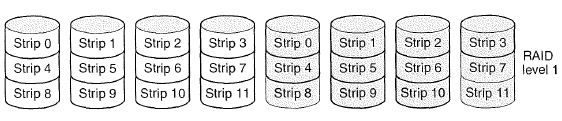 Figura 1.2 Reprezentare RAID nivel 1RAID nivel 2	Spre deosebire de nivelurile 0 și 1 care lucrează cu benzi de sectoare, la nivelul 2 organizarea se face în baza cuvintelor (word) , fiecare având un ordin de mărime de un octet. Divizarea fiecărui word se face într-o pereche de patru nibbles (4 biți). Prin adăugarea unui cod Hamming fiecărui nibble se pot obține cuvinte de 7 biți, dintre care biții 1,2,4 sunt de paritate.Cele șapte unități, reprezentate în figura de mai jos, au fost sincronizate în ceea ce privește poziția de rotație, reușind astfel să creeze condițiile implementării unei codări de tip 7 biți Hamming. Un exemplu în acest sens este calculatorul CM-2: luând date pe 32-biți, la care   s-au adăugat șase biți de paritate pentru a forma un cod Hamming de 38 biți pentru cuvinte, la care s-a adăugat 1 bit suplimentar de paritate a word-ului. Rezultatele au arătat că pe rând, în fiecare sector, se puteau scrie 32 sectoare de date. De asemenea, pierderea unei unități nu ar fi cauzat probleme datorită codului Hamming care ar fi permis pierderea a câte unui bit de date din cuvintele de 39-biți. Aceast mod de organizare impune ca toate unitățile sa fie sincronizate din punct de vedere rotațional, având în vedere ca se lucrează cu un număr substanțial de discuri. De asemenea, sunt necesare multe controllere datorită controlului făcut de codul Hamming care se execută pe fiecare bit.  [3] 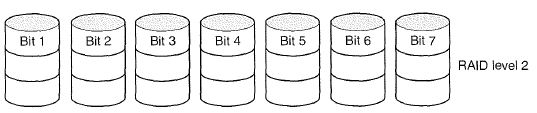 Figura 1.3 Reprezentare RAID nivel 2RAID nivel 3	RAID nivel 3 este o versiune simplificată a RAID nivel 2. În această organizare, un singur bit de paritate este calculat pentru fiecare cuvânt de date și scris într-o unitate de paritate. Ca și în cazul sistemului RAID nivel 2, unitățile trebuie sa fie sincronizate exact, deoarece cuvintele de date sunt răspândite pe mai multe unități. Existența unui singur bit de paritate creează confuzia unui sistem de detectarea erorilor, fără corectarea acestora. În cazul detectării unor erori oarecare acest lucru este adevărat, dar în cazul unei cedări de unitate, bitul de paritate execută corectarea erorilor din moment ce poziția sectorului avariat este necunoscută. 	Dacă un disc cedează, controllerul presupune că toți biții sunt zero. Dacă un word are o are o eroare de paritate, se consideră că bitul de pe discul care a cedat a fost 1, urmând sa fie corectat.	Deși, ambele niveluri RAID 2 și 3 oferă posibilitatea de a lucra cu cantități mari de date, numărul de cereri separate care poate fi prelucrat per secundă nu este mai mare decât cel al sistemului SLED.  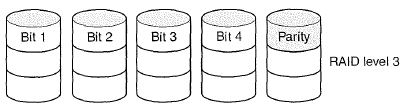 Figura 1.4 Reprezentare RAID nivel 3RAID nivel 4Din punct de vedere al capacității, RAID nivel 4 folosește un disc ce conține informații despre paritate pentru toate discurile, astfel capacitatea pentru un grup RAID este (N-1). Privind fiabilitatea, această configurație tolerează defectarea unui singur disc. În cazul defectării mai multor discuri, datele nu pot fi recuperate din lipsa unei modalități de a reconstrui informațiile pierdute. Din perspectiva performanței, citirea secvențiala poate utiliza toate discurile cu excepția discului paritate, furnizând astfel o lățime de bandă de (N-1)*S MB/s.  	Scrierea secvențiala mai este cunoscută ca scriere full-bandă. RAID nivel 4 poate efectua o astfel de operațiune. Spre exemplu: în cazul in care blocurile 0,1,2 și 3 au fost trimise către RAID ca părți ale unei cereri de scriere, noua valoare a lui P0 se poate calcula prin efectuare unui XOR peste blocurile mai sus menționate și apoi scrise în mod paralel (inclusiv blocul de paritate) în cele 5 discuri. Astfel scrierea full-bandă este cea mai eficientă modalitate pentru RAID-4 de a scrie pe disc. Din punct de vedere al performanței de scriere, chiar dacă discul discul de paritate este în mod constant în uz în timpul operațiunii, clientul nu obține avantaje de performanță de la el.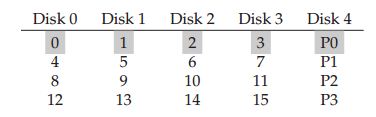 Figura 1.5 Scriere full-bandă în RAID nivel 4Pentru explicarea suprascrierii unui bloc putem considera exemplul de mai sus. Suprascrierea blocului 1 se poate face direct cu riscul de a creea anumite probleme: blocul P0 nu ar mai reflecta corect valoarea parității benzii. În acest caz, P0 trebuie de asemenea actualizat. Există două modalități de a face acest lucru. Prima constă în calcularea noii parități a blocului, citirea în paralel din bandă, toate celelalte date (și anume blocurile 0,2,3) și aplicarea unui XOR celor aflate in noul bloc 1. Rezultatul va fi noul bloc de paritate. Problema cu această tehnică este aceea că se produce o scalare în funcție de numărul de discuri, fiind necesar un număr mare de operațiuni de citit pentru a calcula paritatea.Cererile de citire aleatoare ale unui bloc vor fi răspândite în toate discurile de date ale sistemului, cu excepția celui de paritate.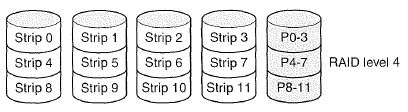 Figura 1.6 Reprezentare RAID nivel 4RAID nivel 5O mare parte din analiza RAID nivel 5 este identică cu RAID nivel 4. Din punct de vedere al capacității efective și toleranței asupra defectărilor cele două configurări sunt la fel. La fel de performante sunt citirea și scrierea secvențială. Latența unei singure cereri este identică cu cea a unui sistem RAID-4. Performanța unei citiri aleatoare este mai bună deoarece se pot utiliza toate discurile. De asemenea, scrierea aleatoare este îmbunătățită cu mult față de RAID-4. Spre exemplu, scrierea în blocurile 1 și 10 se va transforma în cereri către discurile 1 si 4 (pentru blocul 1 și paritatea sa) și cereri către discurile 0 și 2 (pentru blocul 10 și paritatea sa). Ca urmare, putem afirma că pentru un număr mare de cereri aleatoare vom putea ocupa într-un mod uniform toate  discurile. Lățimea de bandă pentru scrieri mici este de N/4 * R MB/s. Factorul de pierderi se datorează scrierilor RAID-5 care generează încă 4 operațiuni I/O. [3]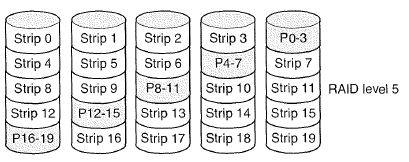 Figura 1.7 Reprezentare RAID nivel 5RAID nivel 6	RAID-6 extinde RAID-5 prin adăugarea unui alt bloc de paritate, folosind astfel două blocuri de paritate.	Această configurare nu aduce penalizări operațiunilor de citire, dar cele de scriere sunt afectate de calculele blocurilor de paritate. Performanța variază foarte mult în funcție de modul în care RAID 6  este implementat in sistemul de stocare. Mai multe metode(algoritmi) au fost folosite pentru a pune în aplicare acest nivel: calcule de dublă verificare a datelor (partiate și Reed-Solomon),”orthogonal dual parity”,”diagonal parity” .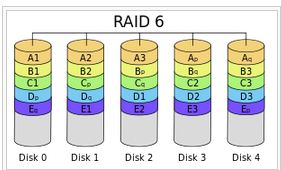 Figura 1.8 Reprezentare RAID nivel 6Capitolul 3: Analiză comparativă a nivelelor R.A.I.D. 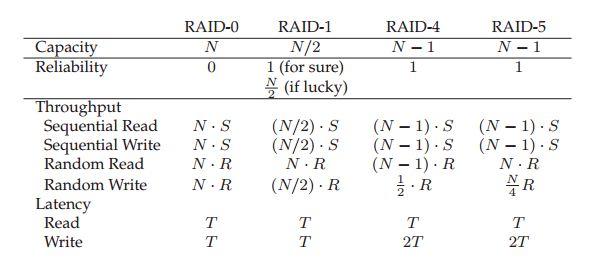 Figura 1.9 Capacitatea, fiabilitatea și performanța niv. RAIDÎn cazul scrierii  într-un sistem de tip oglindă, media timpului de căutare este mai mare decât atunci scrierea se efectuează pe un singur disc, datorită celor două căutări care rulează in paralel pe cele două discuri. Astfel,  scrierea aleatoare în două discuri va fi în general mai puțin performantă  decât scrierea aleatoare pe un singur disc. 	La momentul schimbării discului de paritate, în RAID - 4/5, prima citire a vechii parități va cauza o căutare și o rotație completă. A doua scriere în discul de paritate va genera doar rotație.	Pentru analiza latenței s-a folosit un T ce reprezintă durata unei cereri de a fi prelucrată de către un singur disc.	Pentru cei care doresc performanță și nu le pasă de fiabilitate, striping-ul reprezintă cea mai bună alegere.  În cazul în care se caută un echilibru între performanță si fiabilitate, oglindirea este cea mai bună soluție. Pentru cei care sunt pasionați de capacități de stocare mari și fiabilitate, RAID-5 este câștigătorul, cu prețul pierderii performanței în scrierile mici.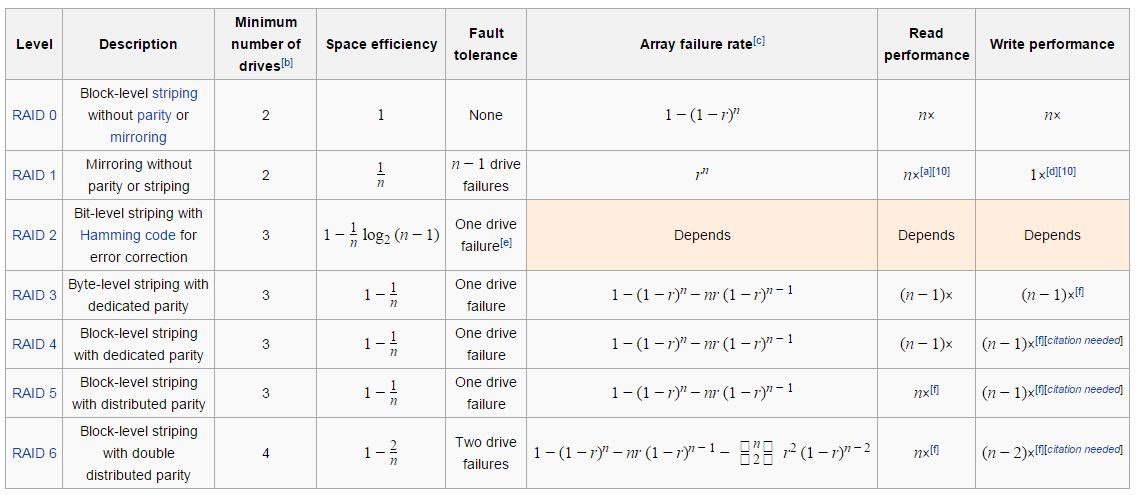 Figura 2.0 Comparații nivele RAID (sursa: Wikipedia)Capitolul 4: Recuperarea datelor în RAIDSistemele RAID protejează datele împotriva unei defectări a discului, permițând matricii RAID copierea datelor de pe disc pe o unitate de rezervă în timp ce este înlocuit. O avariere a unității fizice (hardware) precum un disc fisurat sau un cablaj rupt nu trebuie confundată cu defectarea de tip software, la nivel logic, cauzate de diverese fișiere corupte care nu pot fi înlăturate prin înlocuirea unității de disc.Există două situații principale în care un hard disc va fi înlocuit într-o matrice RAID.Prima situație este reprezentată de momentul când matricea RAID identifică discul care nu rulează în parametrii, marcându-l astfel pentru înlocuire. Dacă există spațiu disponibil, se va efectua o copiere în bloc a vechiului disc, în noua zonă de memorie, care va deveni activă. A doua situație de înlocuire are loc atunci când unitatea hard disc se defectează înainte de o înlocuire a acesteia. Datele de pe unitatea afectată trebuie sa fie reconstruite din datele de paritate de pe restul de unități active și scrise în spații de memorie disponibile. Remedierea acestei situații durează mult mai mult datorită calculelor care trebuie să aibă loc pentru reconstrucția datelor.	Din punct de vedere tehnic, înlocuirea unității hard disk înainte de a se defecta se face mult mai rapid, datorită posibilității de a copia datele de pe vechiul disk pe cel care se instalează. Pentru siguranță se recomandă verificarea matricii RAID dacă este capabilă de înlocuiri de acest fel.	Pentru intervențiile post-defectare trebuie ținut cont de următorii factori care influențeaza durata procesului de înlocuire: dimensiunile unităților din setul RAID, numărul acestora, prioritatea acordată de sistem matricii pentru reconstruirea activităților. 	Prioritatea procesului de reconstruire reprezintă al doilea factor important în influențarea timpilor procesului de rescriere/recuperare de date. Cu cât este prioritizat mai mult cu atât procesul va dura mai puțin, cu mențiunea că accesul la date se va face mai greu. 		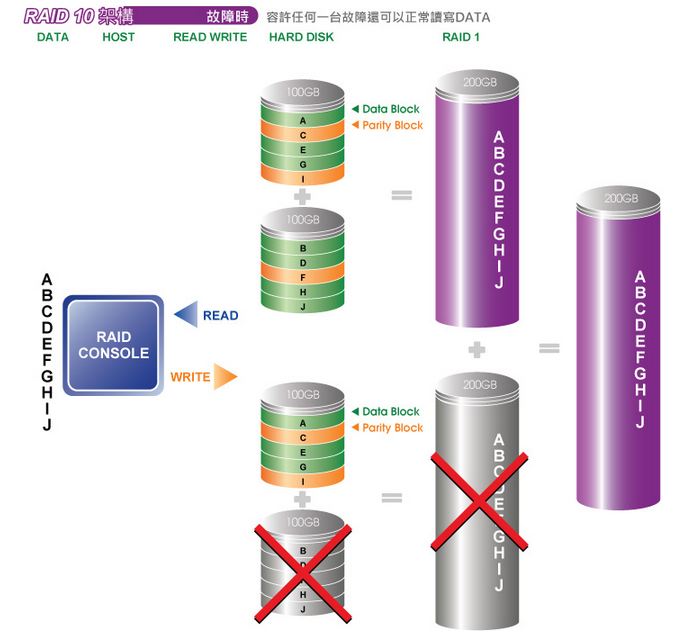 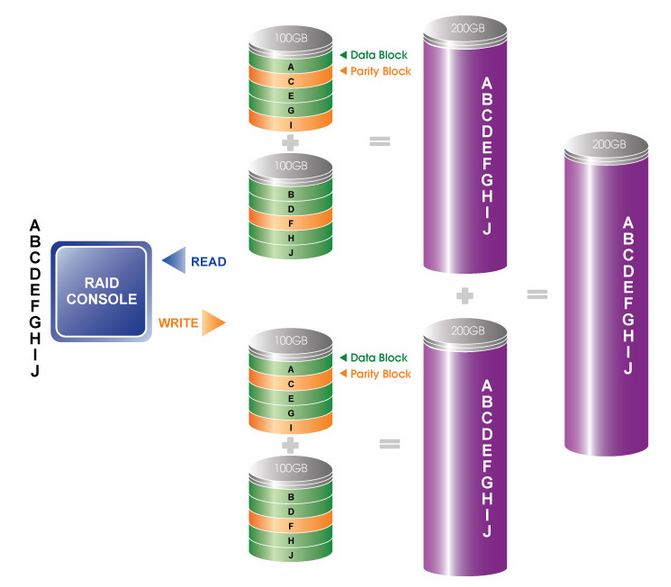 Figura 2.1 Prelucrare date RAID Capitolul 5:  RAID Software Software-ul RAID poate fi implementat în mai multe feluri: Ca o soluție ,,pură,, de tip softwareO soluție hibridă ce conține un design de hardware specific astfel încât să crească perfomanța și să reducă nivelul de utilizare al UCP.  (Unitatea centrală de prelucrare)Modelul software. În acest caz, implementarea RAID reprezintă o aplicație ce rulează la host fără modificări ale hardware-ului. Acest tip de software utilizează driverele hard disk ce sunt atașate sistemului calculatorului prin interfața I/O sau printr-un HBA (host bus adapter). RAID devine activ imediat ce sistemul de operare a încărcat software-ul driverului. Aceste soluții sunt de obicei integrate în sistemul de operare al serverului. Costurile mici de implementare reprezintă cel mai mare avantaj al acestei soluții. 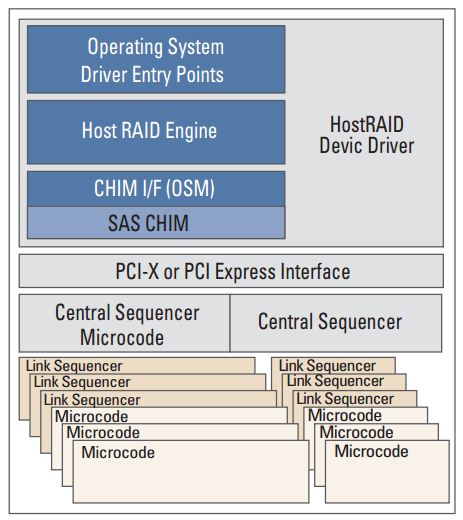 Avantajele acestui tip de implmentare:Costuri scăzute: funcționalitatea RAID  este prezentă în funcționalitatea sistemului de operare. Singurul cost adițional este reprezentat de drivere.Neprotejat la boot (nu poate administra sau proteja datele la boot): Erorile de drive sau datele corupte din timpul boot-ului duc la un sistem inoperabil. Performanțe adiționale sunt încărcate pe server: performanțele sistemului sunt afectate direct de către complexitatea RAID. Cu cât numărul de drivere este mai mare și complexitatea mai diversificată cu atât performanțele sunt afectate. Migrații limitate ale sistemelor de operare: funcționalitatea RAID poate fi limitată în sistemul curent de operare. 	     Figura 2.2 Reprezentare software RAIDNu se poate muta matricea de discuri către alte sisteme de operare sau alte versiuni al aceluiași sistem. Vulnerabil aplicațiilor de tip virus: deoarece RAID funcționează ca o aplicație pe sistemul calculatorului, aceste este predispus atacurilor de tip hack.Problema integrității datelor din timpul cedărilor de sistem: problemele de tip hardware sau software de pe server pot afecta consistența datelor și integritatea acestora. Fără memorie cache pentru scrierile înapoi: RAID software rulează doar în modul de scriere înainte, dar hardware-ul RAID poate scrie invers dacă dispune de o baterie, adăugând astfel incă un nivel de protecția datelor. Modelul hibrid. În timp ce software-ul este de tip RAID, hardware-ul ajută la rezolvarea câtorva probleme ale softului. Acest gen de soluții vin de obicei cu hardware adițional (HBA cu un RAID-BIOS sau doar un BIOS integrat pe placa de bază). BIOS-ul face disponibilă funcționalitatea RAID atunci când sistemul este pornit, furnizând redundanță în timpul boot, reducând astfel  impactul erorilor din RAID.  De asemenea, majoritatea soluțiiilor dispun de o configurare BIOS care poate fi accesată la system boot. Aceasta permite o administrare mai ușoară a matricii RAID, fără a fi necesară instalarea instalarea sau rularea unui sistem de operare de pe un hard disk sau CD-ROM. Avantaje și dezavantaje ale modelului hibrid.Costuri moderate: doar un HBA (card de tip plug-in) sau o memorie adițională flash pentru BIOS-ul integrat pe placa de bază. Poate include și un accelerator XOR dacă controllerul suportă RAID 5.Protejat la boot: nu există impact negativ asupra datelor la pornirea sistemului. Interfață grafică pentru utilizatori dedicată pentru administrarea RAID.Migrație limitată a sistemelor de operare: funcționalitatea RAID este dependentă de sistemele de operare cu rularea driver-ului la vârful nivelului sistemului. Vulnerabil la atacuri: deoarece RAID rulează ca o aplicație pe sistem,  virușii pot afecta datele stocate pe acesta.Fără memorie cache pentru scrierile înapoi: RAID software rulează doar în modul de scriere înainte, dar hardware-ul RAID poate scrie invers dacă dispune de o baterie, adăugând astfel incă un nivel de protecția datelor. [8]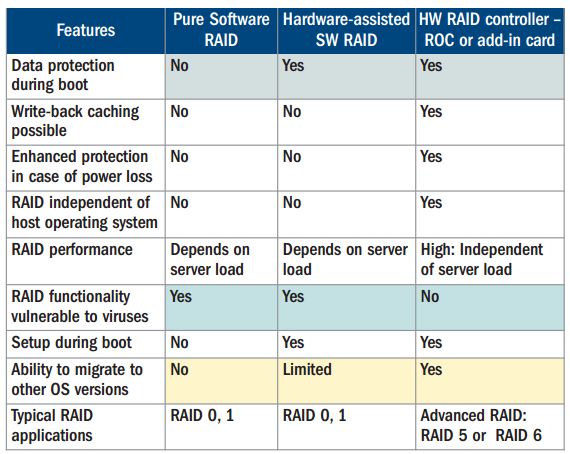 	   		  Figura 2.3 Comparație hardware-softwareCapitolul 6:  S.M.A.R.T.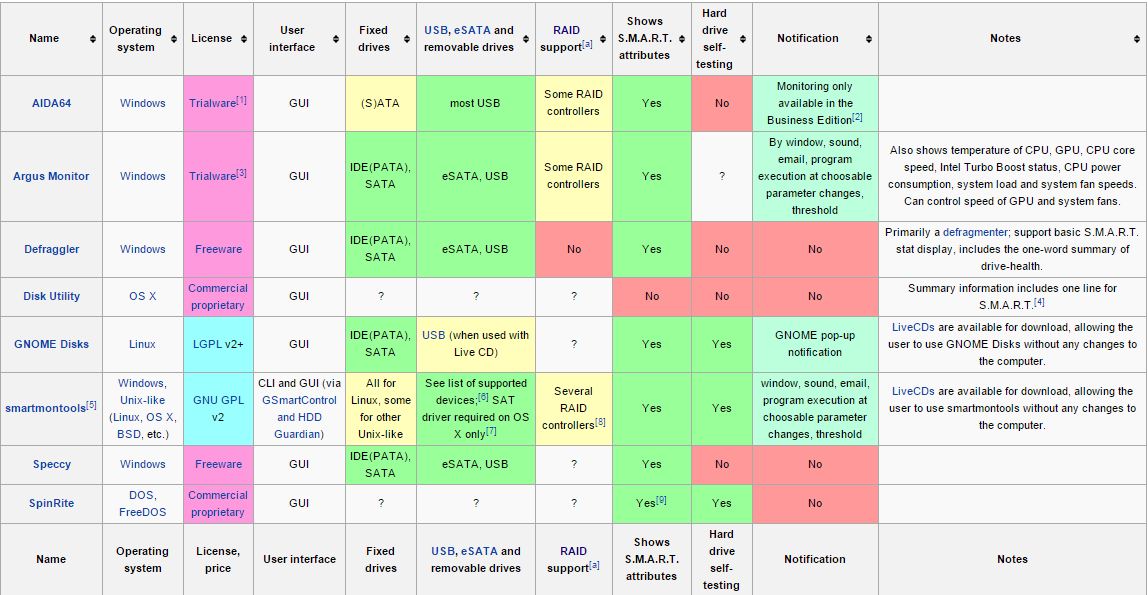 Figura 2.4 S.M.A.R.T. tools 	S.M.A.R.T. (Self-Monitoring Analysis and Reporting Technology) este produsul celor de la IBM. Acesta a fost creat pentru a monitoriza starea unui disc folosind diverse metode și senzori. Un singur hard disk ATA poate avea până la 30 de valori măsurate reprezentând parametrii de funcționare și date statistice. Potrivit S.M.A.R.T. în momentul în care este detectată o problemă, hard disk-ul ar trebui sa efectueze un backup de date de 24 ore (pentru unitățile de capacități mari), de aceea este important ca S.M.A.R.T. să recunoască problemele din datele pe care le înregistrează și să anunțe ce parametrii nu sunt conform standardelor.	Toate hard disk-urile moderne beneficiază de această tehnologie, în variante diferite, în funcție de producător.[6]	Un atribut S.M.A.R.T. are următoarele câmpuri:	Identifier (byte) ce reprezintă sensul atributului (spre exemplu, 5 = numărul de sectoare realocate, 194 = temperatura, etc. )	Data (6 bytes) conține valorile măsurate furnizate de un senzor sau un numărător. Acestdate sunt apoi prelucrate de către un algoritm. 	Threshold (byte) valoarea limită a atributului.	Value (byte) reprezintă durata de viață a discului (pentru un hard nou, acest număr este mare, 100/200/253 în funcție de model și este în scădere).	Worst (byte) cea mai mică valoare gasită într-un ciclu de funcționare anterior.	Status flags indică scopul principal al atributului. Un atribut poate fi critic din punct de vedere al funcționării (precizerea unei posibile defecțiuni) sau prezentarea unei statistici ce nu afectează in mod direct unitatea disk.Lista atributelor  S.M.A.R.T. pentru hard disk-urile serial ATALista atributelor  S.M.A.R.T. pentru hard disk-urile SCSI  [7]Bibliografie:[1] Andrew S. Tanenbaum Modern Operating Systems, 3rd Edition,  2008[2]  http://pages.cs.wisc.edu/~remzi/OSTEP/file-raid.pdf[3] http://www.eecs.berkeley.edu/Pubs/TechRpts/1987/CSD-87-391.pdf[4]    http://citeseerx.ist.psu.edu/viewdoc/download;jsessionid=72DE3A334C699A2422C1400BE7C24E33?doi=10.1.1.41.3889&rep=rep1&type=pdf[5] http://ro.wikipedia.org/wiki/RAID[6] http://en.wikipedia.org/wiki/Comparison_of_S.M.A.R.T._tools[7] http://www.hdsentinel.com/smart/smartattr.php[8] https://www.adaptec.com/nr/rdonlyres/14b2fd84-f7a0-4ac5-a07a-214123ea3dd6/0/4423_sw_hwraid_10.pdf1Raw Read Error RateErrors occured while reading raw data from a disk
Indicate problem with the disk surface or the read/write heads.
Critical attribute2Throughput PerformanceGeneral throughput performance of the hard disk
Indicate problem with motor, servo or bearings.3Spin Up TimeTime needed by spindle to spin-up to full RPM
Indicate problem with motor or bearings.
Critical attribute4Start/Stop CountCount of start/stop cycles of spindle
This value does not directly affect the condition of the drive.5Reallocated Sector Count
(Reallocated Sectors Count)Count of sectors moved to the spare area
Indicate problem with the disk surface or the read/write heads.
Critical attribute6Read Channel MarginMargin of a channel while reading data
The exact function of this attribute is not specified.7Seek Error RateRate of positioning errors of the read/write heads
Indicate problem with servo, head. High temperature can also cause this problem.
Critical attribute8Seek Time PerformanceAverage time of seek operations of the heads
Indicate problem with servo.
Critical attribute9Power-On Time CountTotal time the drive is powered on
The unit of the measure depends on the manufacturer.10Spin Retry CountRetry count of spin start attempts
Indicate problem with motor, bearings or power supply.
Critical attribute11Drive Calibration Retry CountNumber of attempts to calibrate a drive
Indicate problem with motor, bearings or power supply.12Drive Power Cycle CountNumber of complete power on/off cycles
This value does not directly affect the condition of the drive.13Soft Read Error RateNumber of software read errors
The number of uncorreactable read errors.190Airflow TemperatureAirflow temperature
The temperature of the air inside the hard disk housing.191Mechanical ShockCount of problems caused by mechanical shock
Acceleration (for example falling) can cause mechanical shock.192Power off Retract CycleCount of power off cycles
This value does not directly affect the condition of the drive.193Load/Unload Cycle CountCount of load/unload cycles
Number of cycles the head moved into landing zone position.194HDD TemperatureDisk temperature
The temperature inside the hard disk housing.195Hardware ECC RecoveredCount of correctable errors
Number of errors corrected by the internal error correcting mechanism.196Reallocation Event CountCount of sector remap operations
Number of all (successful and failed) remap operations.
Critical attribute197Current Pending Sector CountCount of unstable sectors
These pending sectors may be remapped to the spare area.
Critical attribute198Off-Line Uncorrectable Sector CountCount of uncorrectable errors when reading/writing
Indicate problem with the disk surface or the read/write heads.
Critical attribute199Ultra ATA CRC Error CountCount of errors during data transfer between disk and host
Indicate problem with the power supply or data cable.200Write Error RateErrors occured while writing raw data from a disk
Indicate problem with the disk surface or the read/write heads.201Soft Read Error RateNumber of software read errors
The number of uncorreactable read errors.202Data Address Mark ErrorsNumber of data address mark errors
Number of incorrect or invalid address marks.203Run Out CancelNumber of data correction errors
Invalid error correction checksum found during error correction.204Soft ECC CorrectionNumber of corrected data errors
Errors corrected by the internal error correction mechanism.205Thermal Asperity RateNumber of thermal problems
Total number of problems caused by high temperature.206Flying HeightHead flying height
The height of the disk heads above the disk surface.207Spin High CurrentCurrent value during spin up
The current needed to spin up the drive.208Spin BuzzNumber of cycles needed to spin up
The number of retries during spin up because of low current available.209Offline Seek PerformanceDrive performance during offline operations
The seek performance of the drive during internal self tests.220Disk ShiftDistance of the disk has shifted relative to the spindle
Incorrect disk spin can be cause by mechanical shock or high temperature.221G-Sense Error RateNumber of mechanical errors
Number of errors resulting from shock or vibration.222Loaded HoursNumber of powered on hours
This value is constantly increasing (once per every hour).223Load/Unload Retry CountNumber of load/unload operations
The number of drive head enters/leaves the data zone.224Load FrictionMechanical friction rate
The rate of friction between mechanical parts. Indicate problem with the mechanical subsystem of the drive.226Load-in TimeTotal time the heads are loaded
The time while the read/write heads are in the data zone.227Torque Amplification CountRate of torque increase
Torque increase during the spin up operation of the hard disk.228Power-off Retract CountNumber of power off cycles
The number of times the head was retracted as a result of power loss.230GMR Head AmplitudeHead positioning amplitude
Head moving distances between operations.231Hard Disk TemperatureDisk temperature
The temperature inside the hard disk housing.240Head Flying HoursNumber of head positioning hours
Time spent during the positioning of the drive heads.250Read Error Retry RateNumber of retries during read operations
Number of errors found during reading a sector from disk surface.01Buffer over/under run counters02_0000Write errors corrected without substantial delay02_0001Write errors corrected with possible delays02_0002Total write errors02_0003Total write errors corrected02_0004Total write errors corrected by algorythm02_0005Total bytes written02_0006Total uncorrected write errors03_0000Read errors corrected by ECC hardware method03_0001Read errors corrected with possible delays03_0002Total read errors03_0003Total read errors corrected03_0004Total read errors corrected by algorythm03_0005Total bytes read03_0006Total uncorrected read errors04_0000Read reverse errors corrected by ECC hardware method04_0001Read reverse errors corrected with possible delays04_0002Total read reverse errors04_0003Total read reverse errors corrected04_0004Total read reverse errors corrected by algorythm04_0005Total bytes read reverse04_0006Total uncorrected read reverse errors05_0000Verify errors corrected without substantial delay05_0001Verify errors corrected with possible delays05_0002Total verify errors05_0003Total verify errors corrected05_0004Total verify errors corrected by algorythm05_0005Total bytes verified05_0006Total uncorrected verify errors06_0000Non medium errors07Last error event0BLast deferred error or asynchronous event0D_0000Temperature0D_0001Reference temperature0E_0001Manufacture date (year/week)0E_0002Accounting date0E_0003Specified cycle count over device lifetime0E_0004Accumulated start-stop cycles0FApplication client parameter data10Self test results log18Protocol specific port log37_0000Blocks sent to initiator37_0001Blocks received from initiator37_0002Blocks read from cache and sent to initiator37_0003I/O commands with size smaller than segment size37_0004I/O commands with size larger than segment size3E_0000Power on time3E_0008Remaining minutes until next internal test